КОРИЦАУНИВЕРЗИТЕТ У ПРИШТИНИПРИРОДНО-МАТЕМАТИЧКИ ФАКУЛТЕТОдсек за __________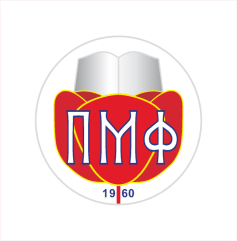 Име Средње слово. ПрезимеНАСЛОВ МАСТЕР РАДАмастер радКосовска Митровица, 2016.прва унутрашња странаУНИВЕРЗИТЕТ У ПРИШТИНИПРИРОДНО-МАТЕМАТИЧКИ ФАКУЛТЕТОдсек за __________НАСЛОВ МАСТЕР РАДАмастер радКосовска Митровица, јун 2016. годинедруга унутрашња странатрећа унутрашња странапоследња странаМенторПроф. др Име ПрезимеКандидат:Име Средње слово. Презиме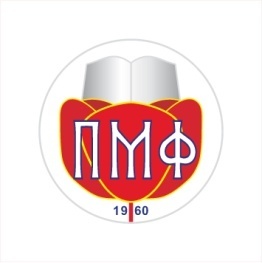 Универзитет у ПриштиниПриродно-математички факултет Косовска МитровицаКЉУЧНА ДОКУМЕНТАЦИЈСКА ИНФОРМАЦИЈАРедни број,  РБР:Редни број,  РБР:Идентификациони број,  ИБР:Идентификациони број,  ИБР:Тип документације,  ТД:Тип документације,  ТД:монографскаТип записа,  ТЗ:Тип записа,  ТЗ:текстуални / графи~киВрста рада, ВР:Врста рада, ВР:мастер радАутор, АУ:Аутор, АУ:име и презимеМентор, МН:Ментор, МН:име и презиме (без титуле)Наслов рада, НР:Наслов рада, НР:Језик публикације, ЈП:Језик публикације, ЈП:српскиJezik izvoda,  ЈИ:Jezik izvoda,  ЈИ:Земља публиковања, ЗП:Земља публиковања, ЗП:СрбијаУже географско подручје, УГП:Уже географско подручје, УГП:АП Косово и МетохијаГодина, ГО:Година, ГО:2016.Издавач,  ИЗ:Издавач,  ИЗ:Место и адреса, МА:Место и адреса, МА:Косовска Митровица, Лоле Рибара 29Физички опис рада, ФО:
(поглавља/страна/цитата/табела/слика/графика/прилога)Физички опис рада, ФО:
(поглавља/страна/цитата/табела/слика/графика/прилога)поглавља__; страна__; цитата__; табела__; слика__; графика__; прилога__; итд.Научна област, НО:Научна област, НО:географијаНаучна дисциплина, НД:Научна дисциплина, НД:картографијаПредметна одредница/Кључне речи, ПО:Предметна одредница/Кључне речи, ПО:навестиУДКУДКЧува се, ЧУ:Чува се, ЧУ:библиотекаВажна напомена, ВН:Важна напомена, ВН:нпр. уколико је рад рађен ван факултета (у лабораторији)Извод, ИЗ:Извод, ИЗ:Датум прихватања теме, ДП:Датум прихватања теме, ДП:датум прихватања теме на већу ОдсекаДатум одбране, ДО:Датум одбране, ДО:уписује се накнадно рукомЧланови комисије, КО:Председник, члан:уписује се накнадно рукомЧланови комисије, КО:Члан:уписује се накнадно рукомЧлан, Менторуписује се накнадно рукомUniversity of PristinaFaculty of Sciences and MathematicsKosovska MitrovicaKEY WORDS DOCUMENTATIONAccession number, ANO:Accession number, ANO:Identification number, INO:Identification number, INO:Document type, DT:Document type, DT:MonographType of record, TR:Type of record, TR:Textual / graphicContents code, CC:Contents code, CC:Author, AU:Author, AU:име и презимеMentor, MN:Mentor, MN:име и презиме (без титуле)Title, TI:Title, TI:Language of text, LT:Language of text, LT:SerbianLanguage of abstract, LA:Language of abstract, LA:EnglishCountry of publication, CP:Country of publication, CP:SerbiaLocality of publication, LP:Locality of publication, LP:Serbia, Kosovo and MetohijaPublication year, PY:Publication year, PY:2016.Publisher, PB:Publisher, PB:Author’s reprintPublication place, PP:Publication place, PP:Kosovska Mitrovica, Lole Ribara 29Physical description, PD:
(chapters/pages/ref./tables/pictures)Physical description, PD:
(chapters/pages/ref./tables/pictures)9 chapters, 95 pages, 5 tables and 43 figuresScientific field, SFScientific field, SFgeografyScientific discipline, SD:Scientific discipline, SD:Subject/Key words, S/KW:Subject/Key words, S/KW:UCUCHolding data, HD:Holding data, HD:LibraryNote, N:Note, N:Abstract, AB:Abstract, AB:Accepted by the Scientific Board on, ASB:Accepted by the Scientific Board on, ASB:Defended on, DE:Defended on, DE:уписује се накнадно рукомDefended Board, DB:President:уписује се накнадно рукомDefended Board, DB:Member:уписује се накнадно рукомMember, Mentor:уписује се накнадно рукомБИОГРАФИЈАСлика кандидата